BohrNiels Bohr1885-1962DanoisOrbitales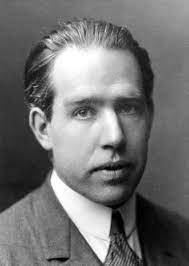 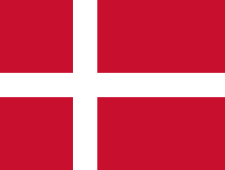 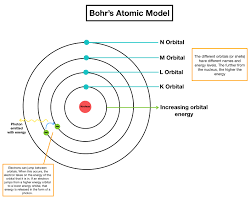 